			     บันทึกข้อความ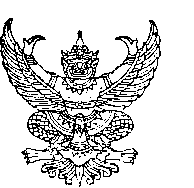 ส่วนราชการ  ...............................................  คณะ ......................................   โทร ...........................ที่  อว. ......................./ ……………..		   	  วันที่ .........................       	    เรื่อง 	ขออนุมัติและเบิกจ่ายค่าตอบแทนการจดทะเบียนพันธุ์พืช พันธุ์สัตว์ชนิดใหม่ ปีงบประมาณ 25671) เรียน    อธิการบดี ตามบันทึกข้อความที่ อว ....................... ลงวันที่ ........................ ได้รับอนุมัติทุนค่าตอบแทนการจดทะเบียนพันธุ์พืช พันธุ์สัตว์ชนิดใหม่ ปีงบประมาณ 2567 ชื่อพันธุ์พืช/สัตว์/การค้นพบพันธุ์พืชชนิดใหม่/การค้นพบพันธุ์สัตว์ชนิดใหม่ คือ.................................................................... ผู้ขอรับค่าตอบแทน .............................................. ตำแหน่ง .................................. โดยมีค่าตอบแทน จำนวนเงิน ............................ บาท (..............................................................) ความละเอียดทราบแล้วนั้นในการนี้ คณะ ...................................... จึงขออนุมัติและเบิกจ่ายค่าตอบแทนการจดทะเบียนพันธุ์พืช พันธุ์สัตว์ชนิดใหม่ปีงบประมาณ 2567 จำนวนเงิน ............... บาท (.................................) ทั้งนี้ โปรดโอนเงินชื่อบัญชี ............................................. ทั้งนี้ได้แนบเอกสารประกอบการเบิกจ่าย ดังนี้ใบสำคัญรับเงินและสำเนาบัตรประชาชน พร้อมลงลายมือสำเนาถูกต้องสำเนาบันทึกข้อความที่ได้รับอนุมัติรับทุนค่าตอบแทนการจดทะเบียนพันธุ์พืช พันธุ์สัตว์ชนิดใหม่สำเนาหนังสือสำคัญการจดทะเบียน หรือสำเนาบทความเผยแพร่การค้นพบพืช สัตว์ ชนิดใหม่ พร้อมลงลายมือสำเนาถูกต้องจึงเรียนมาเพื่อโปรดพิจารณา  						(ลงชื่อ) ....................................................		 		       (.........................................................)	   			ตำแหน่ง                 คณบดีรหัสงบประมาณที่ขออนุมัติ 2.) เรียน  รองอธิการบดีฝ่ายวิจัยและนวัตกรรม ผ่านหัวหน้าสำนักงาน    ได้ตรวจสอบเอกสารแล้วครบถูกต้องตามเงื่อนไข เห็นควรเสนอกองคลังดำเนินการต่อไป(ลงชื่อ)........................................(นางสาวศิรณัฏฐ์ อันพันลำ)เจ้าหน้าที่บริหารงานทั่วไปวันที่.................................................3.) เรียน รองอธิการบดีฝ่ายวิจัยและนวัตกรรม    เพื่อโปรดพิจารณาเห็นควรเสนอกองคลังดำเนินการ (ลงชื่อ)..........................................(นายสุภวัฒน์  โสวรรณี)หัวหน้างานส่งเสริมบริหารงานวิจัยฯวันที่..............................................4.)  เรียน อธิการบดี ผ่าน ผู้ช่วยอธิการบดีฝ่ายการเงินและทรัพย์สิน      เพื่อโปรดพิจารณา(ลงชื่อ)................................................... (ศาสตราจารย์ทวนทอง จุฑาเกตุ)รองอธิการบดีฝ่ายวิจัยและนวัตกรรมวันที่.......................................................รหัสแหล่งเงิน2รหัสหน่วยงาน1010รหัสกองทุน3รหัสแผนงาน2001รหัสโครงการย่อย 20012121รหัสกิจกรรม200121210005งบรายจ่ายเงินอุดหนุนทั่วไป-ค่าใช้จ่ายอุดหนุนเงินอุดหนุนทั่วไป-ค่าใช้จ่ายอุดหนุนเงินอุดหนุนทั่วไป-ค่าใช้จ่ายอุดหนุนเงินอุดหนุนทั่วไป-ค่าใช้จ่ายอุดหนุนเงินอุดหนุนทั่วไป-ค่าใช้จ่ายอุดหนุนเงินอุดหนุนทั่วไป-ค่าใช้จ่ายอุดหนุนเงินอุดหนุนทั่วไป-ค่าใช้จ่ายอุดหนุนเงินอุดหนุนทั่วไป-ค่าใช้จ่ายอุดหนุนเงินอุดหนุนทั่วไป-ค่าใช้จ่ายอุดหนุนเงินอุดหนุนทั่วไป-ค่าใช้จ่ายอุดหนุนเงินอุดหนุนทั่วไป-ค่าใช้จ่ายอุดหนุนเงินอุดหนุนทั่วไป-ค่าใช้จ่ายอุดหนุน